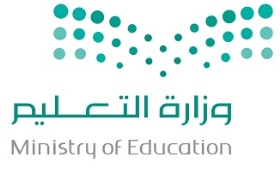 كشف متابعة معايير مادة (التربية الفنية والمهنية)  للصف الثاني الابتدائي للعام الدراسي 1436 / 1437هـمعلمة المادة --------------------------   التوقيع  ----------- --------------  المراجعة ---------------------------- التوقيع  -------------------------------ماسم الطالبةتقييم المعيارالفترة الأولىالفترة الأولىالفترة الأولىالفترة الأولىالفترة الأولىالفترة الأولىالفترة الأولىالفترة الأولىمستوى أداء الطالبةالفترة الثانيةالفترة الثانيةالفترة الثانيةالفترة الثانيةالفترة الثانيةالفترة الثانيةالفترة الثانيةالفترة الثانيةمستوى أداء الطالبةالفترة الثالثةالفترة الثالثةالفترة الثالثةالفترة الثالثةالفترة الثالثةالفترة الثالثةالفترة الثالثةالفترة الثالثةمستوى أداء الطالبةالفترة الرابعةالفترة الرابعةالفترة الرابعةالفترة الرابعةالفترة الرابعةالفترة الرابعةالفترة الرابعةالفترة الرابعةمستوى أداء الطالبةماسم الطالبةتقييم المعيار12345678مستوى أداء الطالبة910111213141516مستوى أداء الطالبة1718192021222324مستوى أداء الطالبة2526272829303132مستوى أداء الطالبةماسم الطالبةتقييم المعيارالتحدث باختصار عن البدايات التاريخية لتحديد الشكل الخارجي في الرسممناقشة أعمال فنية متنوعة من حيث القيم الفنية .توضيح بعض أسباب اهتمام الناس بالفنون و الأعمال الفنية المرسومة .التعبير بالخطوط وألوان الباستيل لمنظر من البيئة أو عنصر طبيعي أو فن شعبيذكر  الزخارف الإسلامية من حيث أنواعها.تصنيف أنواع الزخارف إلى نباتية وهندسية.وصف القيم الجمالية للتكرار في الزخرفة .إنتاج عمل فني زخرفي بالتكرار لعنصر واحد بالأقلام الملونة .مستوى أداء الطالبةالتحدث باختصار عن المبادئ الأولية في مجال النسيج ودوره في حياة الإنسان.وصف القطع الشعبية  المنسوجة  من حيث القيم الفنية.التحدث باختصار عن الجمال و المنفعة في النسيج الشعبي .انتاج عمل نسجي باستخدام بعض الأدوات المناسبة .ذكر نبذة مختصرة عن الطباعة بالقالب في بعض الحضارات المختلفةالحكم على بعض  الأعمال الطباعية المنتجة من حيث القيم الفنية.استكشاف القيم الجمالية للقطع المطبوعة  .إعداد قالب طباعي بسيط لأحد الأشكال الطبيعية او الهندسية، و الطباعة بها بلون واحد.مستوى أداء الطالبةالتحدث باختصار عن استخدامات الألوان من حولنا و علاقتها بالضوء .إبداء الرأي في الأعمال اللونية المنتجة من حيث القيم الفنية .تذوق القيم اللونية الجمالية في  بعض لوحات الفنانين التشكيلين .رسم موضوعات محددة باستخدام المجموعات اللونية ( الحارة و الباردة و المحايدة).التحدث باختصار عن  أهمية ودور  التكرار في الفنون الإسلامية الزخرفية.وصف الوحدات الزخرفية في العمل المنتج من حيث القيم الفنيةتذوق القيم الجمالية للتكرار في الإطارات الزخرفية .رسم تكوينات مبتكرة للإطارات الزخرفية باستخدام الحرف .مستوى أداء الطالبةالتحدث باختصار عن تاريخ صناعة  الورق و العلب الكرتونية.وصف العمل الفني المنتج بخامة الورق من حيث القيم الفنية .مناقشة أسباب اهتمام الناس بالفنون و الأعمال الفنية المرسومة .إنتاج مجسم جمالي أو نفعي باستخدام الخامات الكرتونية المستهلكةذكر نبذة تاريخية مختصرة عن حرفة الخزف من حيث أدواته و جوانبه النفعية .وصف العمل الخزفي من حيث القيم الفنية.توضيح بعض  الجوانب النفعية للفخار التراثي .إنتاج عمل فني مجسم او مسطح بالطين الطبيعي أو الصناعي .مستوى أداء الطالبةماسم الطالبةتقييم المعيارمستوى أداء الطالبةمستوى أداء الطالبةمستوى أداء الطالبةمستوى أداء الطالبة1100%190% -أقل من 100%180% -أقل من 90%1أقل من 80%2100%290% -أقل من 100%280% -أقل من 90%2أقل من 80%3100%390% -أقل من 100%380% -أقل من 90%3أقل من 80%4100%490% -أقل من 100%480% -أقل من 90%4أقل من 80%